Francais 11/12 – U5				Je m’appelle _________________________________						La date : _____________________________________Les pronoms relatifs – QUI/QUE__________ and __________ are pronouns that join two ideas into one sentence.Both words mean _______________, _____________, and ________________________.QUIAlways followed by a ____________________________________________________________Exemple: Danny aime la pizza. La pizza est délicieuse. ______________________________________________________________________________QUEAlways followed by  ____________________________________________________Changes to _______________ when a vowel or H followsExemple:______________________________________________________________________________Les phrases que je pratique…J’ai vu ce film. Il était bon.____________________________________________________________________________________________________________________________________________________________Nous allons visiter notre tante. Elle est chinoise.____________________________________________________________________________________________________________________________________________________________Les pronoms relatifs – QUI/QUE_QUI___ and _QUE____ are pronouns that join two ideas into one sentence.Both words mean __who__, ___that______, and ___which_____. QUIAlways followed by a VERBNever changes spellingExemple: Danny aime la pizza. La pizza est délicieuse. Danny aime la pizza QUI est délicieuse.QUEAlways followed by  SUBJECT + VERBChanges to _QU’___ when a vowel or H followsExemple:La pizza que Danny aime est délicieuse.Les phrases que je pratique…J’ai vu ce film. Il était bon.J’ai vu ce film qui était bon.Le film que j’ai vu était bon.Nous allons visiter notre tante. Elle est chinoise.Nous allons visiter notre tante qui est chinoise.Notre tante que nous allons visiter est chinoise. Qui / Que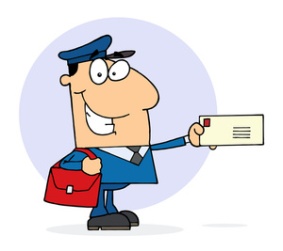 Remplissez les tirets avec qui, que, ou qu’.C’est la vieille factrice _______ n’aime pas mon grand chien.Où est ce timbre __________ vous avez acheté?La banque __________ je préfère est RBC.Une ville __________  est très populaire aux États-Unis est New York.La classe __________  n’est pas du tout difficile est l’éducation physique.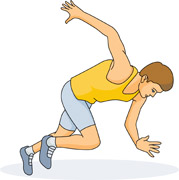 Nous voulions regarder un film __________  a beaucoup d’action.Courir dans son quartier est l’activité ________ il fait souvent le weekend.C’est cette belle caissière __________  nous donne un bon cours du change.Mon mari m’a envoyé une carte postale __________  n’a pas de code postal.L’enveloppe __________  on voit sur la table est blanche.Qui a ouvert le colis __________  le professeur a trouvé sur le pupitre?Combinez les deux phrases avec qui ou que ou qu’. Danielle a mis un dollar dans son compte d’épargne.  Son compte est à BMO.Je vais rendre ce livre.  Il n’est pas intéressant.Nous lisons la lettre.  Elle est devant le guichet. C’est Jakob.  Il fait la monnaie pour ses amis.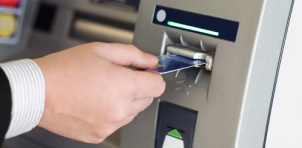 Traduisez en français.You (pl) are drinking the juice that I made._________________________________________________________The woman who has the green wallet is broke._________________________________________________________Everybody likes the ATM that is in front of the exchange office._________________________________________________________